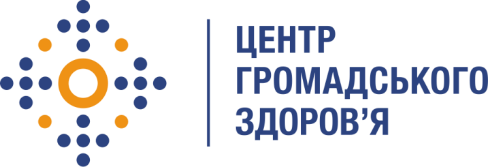 Державна установа 
«Центр громадського здоров’я Міністерства охорони здоров’я України» оголошує конкурс на відбір  зовнішнього консультанта для технічного супроводу оцінки послуг з метою оптимізації лабораторної мережі.Посада: Консультант для технічного супроводу оцінки послуг з метою оптимізації лабораторної мережіІнформація щодо установи:Головним завданням Державної установи «Центр громадського здоров’я Міністерства охорони здоров’я України» (далі – ЦГЗ) є діяльність у сфері громадського здоров’я. Центр виконує лікувально-профілактичні, науково-практичні та організаційно-методичні функції у сфері охорони здоров’я з метою забезпечення якості лікування хворих на cоціально-небезпечні захворювання, зокрема, ВІЛ/СНІД, туберкульоз, наркозалежність, вірусні гепатити тощо, попередження захворювань в контексті розбудови системи громадського здоров’я. Центр бере участь у розробці регуляторної політики і взаємодіє з іншими міністерствами, науково-дослідними установами, міжнародними установами та громадськими організаціями, що працюють в сфері громадського здоров’я та протидії соціально небезпечним захворюванням.Основні обов'язки:Створення візуальних інформаційних матеріалів.Адаптація існуючих візуальних матеріалів партнерів під вимоги ЦГЗ (в результаті перекладу, переформатування тощо).Розробка візуального формату: картування, таблиці тощо. Вимоги до професійної компетентності:Освіта бакалавр або магістр;досвід роботи у сфері графічного дизайну;досвідчений користувач MS Office (особливо Excel), програмного пакету Adobe (Illustrator, Photoshop, InDesign, After Effects), а також програм Package Designer, 3D Maya та Cinema 4Dграмотна українська мова та впевнене володіння англійською мовою (рівень вище середнього);Особисті якості:креативність, уважність до деталей, комунікабельність та проактивність;бажання вчитися та самостійно оволодівати новими знаннями.Резюме та приклади створених візуальних матеріалів мають бути надіслані електронною поштою на електронну адресу: vacancies@phc.org.ua. В темі листа, будь ласка, зазначте: «198 – 2021 Консультант для технічного супроводу оцінки послуг з метою оптимізації лабораторної мережі». Термін подання документів – до 31 травня 2021 року, реєстрація документів 
завершується о 18:00.За результатами відбору резюме успішні кандидати будуть запрошені до участі у співбесіді. У зв’язку з великою кількістю заявок, ми будемо контактувати лише з кандидатами, запрошеними на співбесіду. Умови завдання та контракту можуть бути докладніше обговорені під час співбесіди.Державна установа «Центр громадського здоров’я Міністерства охорони здоров’я України»  залишає за собою право повторно розмістити оголошення про вакансію, скасувати конкурс на заміщення вакансії, запропонувати посаду зі зміненими обов’язками чи з іншою тривалістю контракту.